En aquests problemes sobren moltes dades. Subratlla les dades que et facin falta per a resoldre el problema. Per fer-ho correctament has d’estar molt atent/a al que t’estan preguntant i per aconseguir-ho has de llegir la pregunta atentament. ARA INVENTA TU UN PROBLEMA DE MANERA QUE, EN RESOLDRE’L, SOBRI EL NOMBRE DE DADES QUE S’INDICA EN CADA CAS. 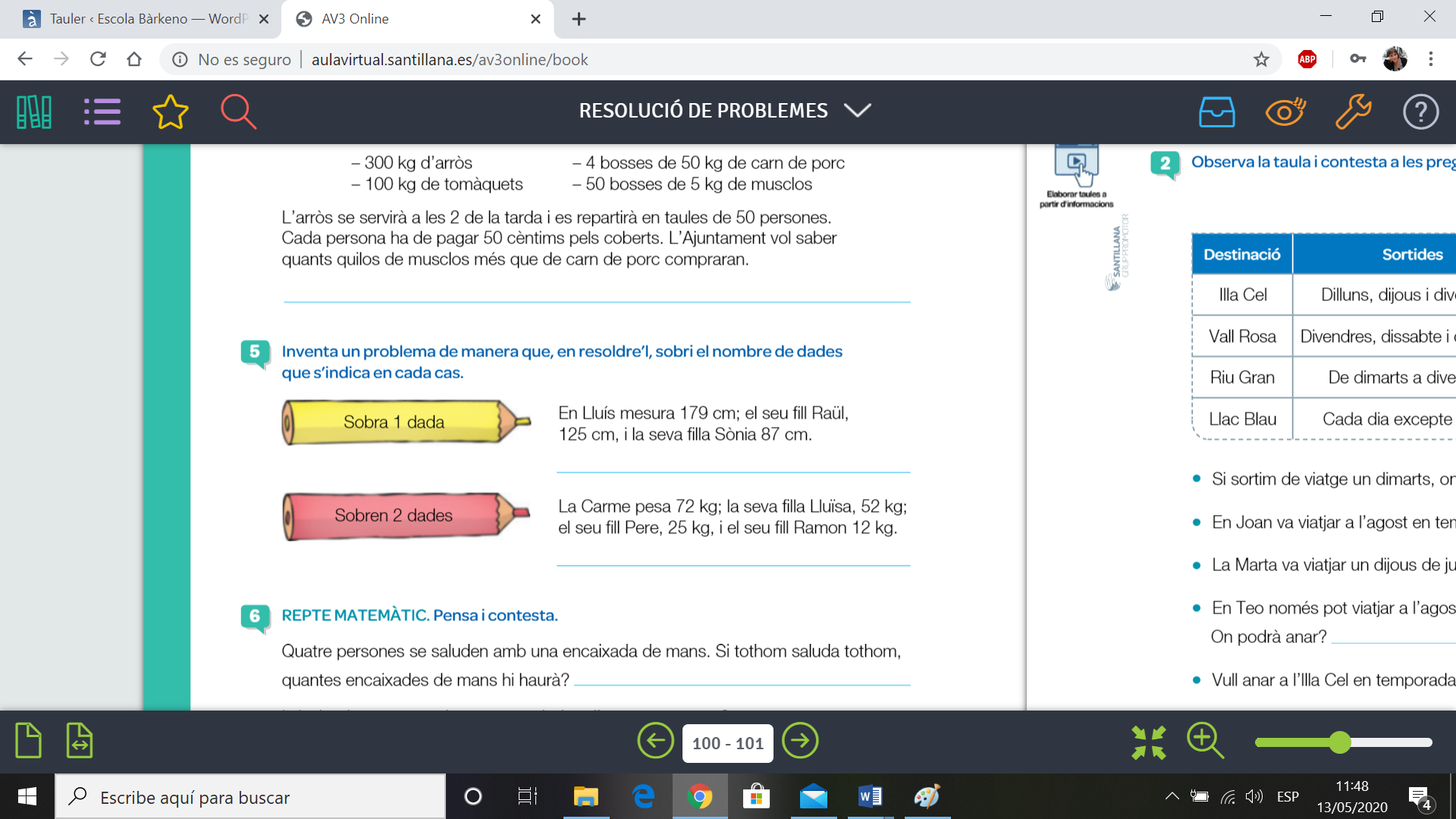 · A la classe de plàstica faran un treball amb cintes de colors. Començaran a les 11 del matí i continuaran 45 minuts després del pati. En Pau ha portat 18m de cinta de color vermell, la Sara ha portat 9m més que en Pau de cinta de color blau i la Llúcia, 3m menys que la Sara. La cinta de la Llúcia és de color lila. Quants metres de cinta han portat entre tots? · Per a la visita al Castell, els 23 alumnes de la classe de 5è aniran acompanyats per 2 mestres. L’entrada de nen vall 5 euros i la d’adult  3 euros més. Al Castell, s’hi entra en grups de 16 persones cadascun amb un guia. Esbrina el cost total de les entrades. · A les festes de Calaf volen fer un dinar popular. Cuinaran arròs per a tothom i han de comprar una gran quantitat de diversos ingredients:- 300 kg d’arròs- 100 kg de tomàquets- 4 bosses de 50 kg de carn- 50 bosses de 5 kg de musclos. L’arròs es servirà a les 2 de la tarda i es repartirà en taules de 50 persones. Cada persona ha de pagar 50 cèntims pels coberts. L’Ajuntament vol saber quants quilos hi ha de musclos i de carn en total. 